EMEFEI __________________________________________________________NOME____________________________________________________ 5° ANOPROFESSORA:____________________________________________________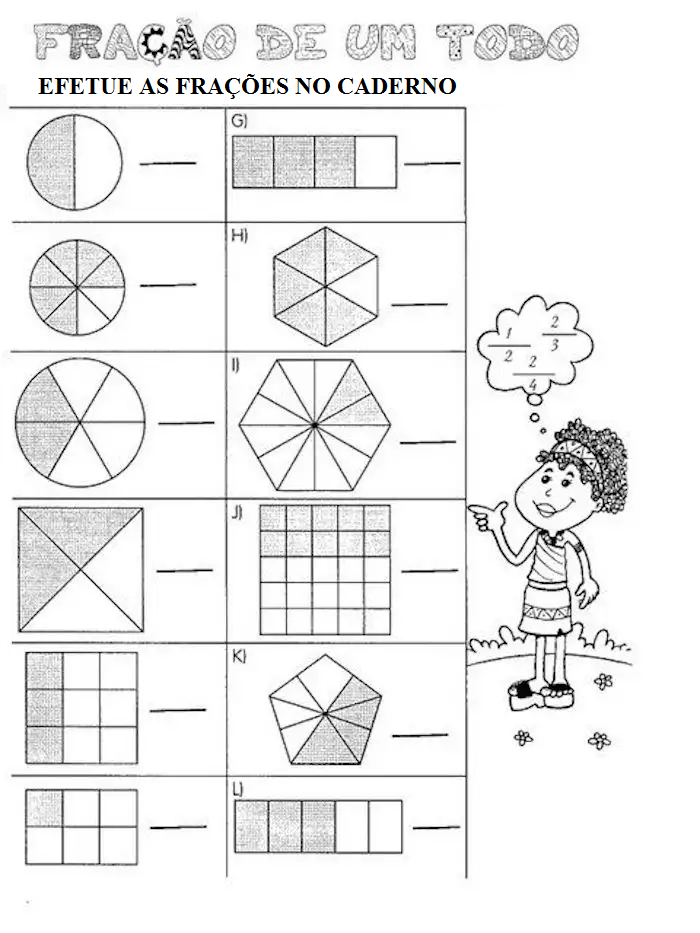 